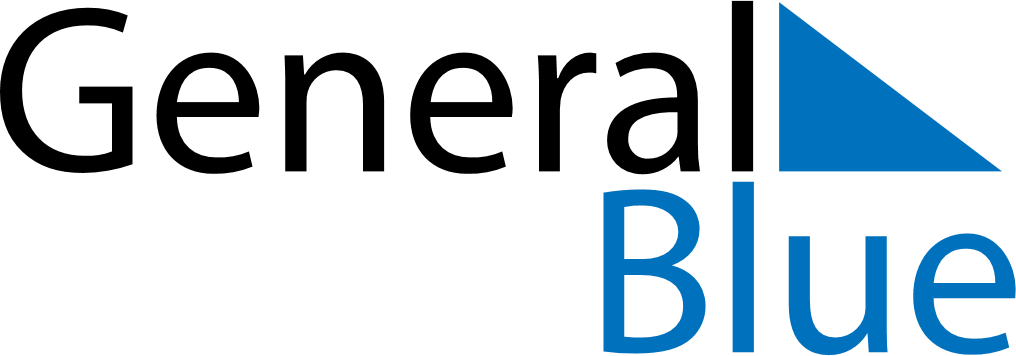 Weekly CalendarDecember 31, 2018 - January 6, 2019Weekly CalendarDecember 31, 2018 - January 6, 2019Weekly CalendarDecember 31, 2018 - January 6, 2019Weekly CalendarDecember 31, 2018 - January 6, 2019Weekly CalendarDecember 31, 2018 - January 6, 2019Weekly CalendarDecember 31, 2018 - January 6, 2019MondayDec 31TuesdayJan 01TuesdayJan 01WednesdayJan 02ThursdayJan 03FridayJan 04SaturdayJan 05SundayJan 066 AM7 AM8 AM9 AM10 AM11 AM12 PM1 PM2 PM3 PM4 PM5 PM6 PM